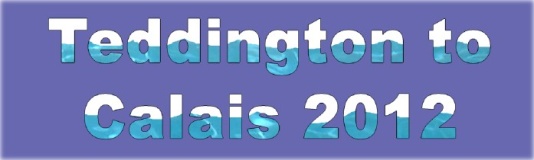 JUNE 2010PRESS RELEASEDespite rumours about the dangers of the deadly Dihydrogen Monoxide (DHMO), Andy has decided to proceed with his 147 mile swim.Scientists have warned him that this chemical is now to be found in large quantities both in the River Thames and the English Channel.  The fact is the Government, via the Environment Agency, has published warnings about DHMO for a number of years.  However, because people have been ignoring these warnings many deaths occur each year.Andy will be wearing a swimskin (a very lightweight wetsuit) but he has been warned this will not give him any protection against DHMO and the chemical is particularly deadly if ingested in large quantities.  Nevertheless, Andy has confirmed he will be pressing ahead with the planned swim.A spokesman for Anglia Water said, “Whilst DHMO has been known about for some years it is very difficult to remove from our rivers.  It will be difficult for any swimmer to avoid DHMO but there are many cases where swimmers have encountered it and even ingested some and have shown no adverse symptoms.”  They also said the question of removing Dihydrogen Monoxide from our waterways and seas was just too big to contemplate.This is because new revelations from the Food Standards Agency about Dihydrogen Monoxide and its use in the beverage industry indicate that nearly all beverages contain some amount of the potentially dangerous chemical compound.  A current study reveals that far from being uncommon, Dihydrogen Monoxide is used as an additive by every major beverage manufacturer in the world.  The study found that Dihydrogen Monoxide was rarely explicitly named on any beverage or food label. DHMO has been found in beer, milk, baby formula, champagne, wine, distilled spirits, carbonated drinks, sports drinks, and even in "pure" bottled water due to the fact that it is too difficult to remove and still end up with a good end product. If you want to know more about Dihydrogen Monoxide you should write to your local water supplier.  Petitions are also receiving much support and 86% of people invited to sign the petition to have Dihydrogen Monoxide removed from our food and rivers have eagerly given their support.Historically, the dangers of DHMO, for the most part, have been considered minor and manageable. While the more significant dangers of Dihydrogen Monoxide are currently addressed by a number of agencies including FDA, FEMA and CDC, public awareness of the real and daily dangers of Dihydrogen Monoxide is lower than some think it should be.Each year, Dihydrogen Monoxide is a known causative component in many thousands of deaths and is a major contributor to millions upon millions of pounds in damage to property and the environment.Finally, Andy considers the overall benefit to the charities far outweighs the risks to his personal safety from Dihydrogen Monoxide.  He hopes, therefore, you will give the swim financial support to help him reach his £1,000,000 target.